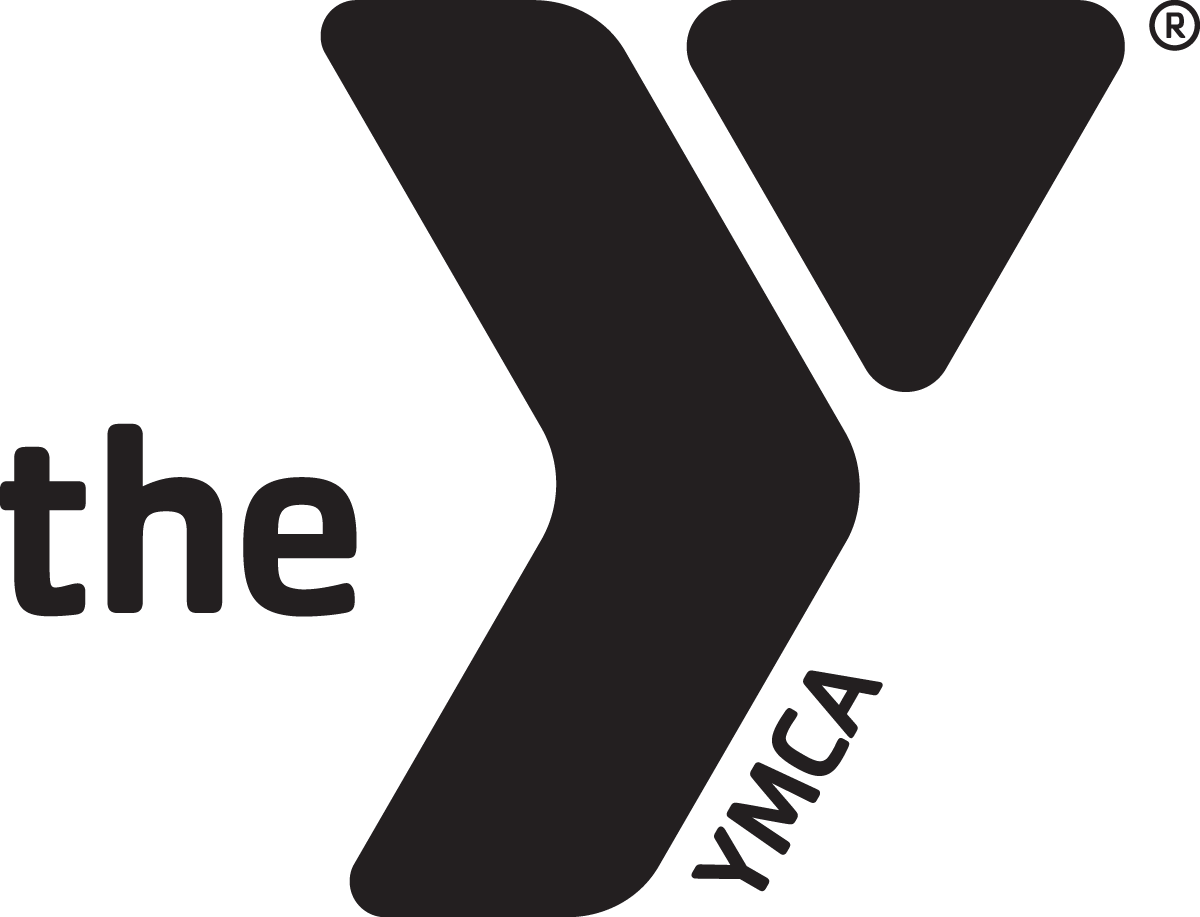 Notice:  There may be a 48 hour (two full business days) waiting period between when a registration form is turned in at the Welcome Center and when a student can attend summer camp.Please initial that you are in receipt of the following:__________: YMCA Summer Camp Handbook__________: Paid the $30.00 Registration Fee__________: Turned in COMPLETED YMCA Summer Camp Registration FormPlease check one of the following:__________: Full Time (3-5 days per week) __________:  Drop In (1-2 days per week)__________: Preferred Start DateDate:______________________________________The Hot Springs Family YMCA130 Werner StreetHot Springs, AR  71913www. hsymca.com